Приложение к свидетельству № 73101	Лист № 1об утверждении типа средств измерений	Всего листов 4ОПИСАНИЕ ТИПА СРЕДСТВА ИЗМЕРЕНИЙРейки гидрометрические РГНазначение средства измеренийРейки гидрометрические ГР-56М предназначены для измерений уровня воды, высоты снежного покрова и толщины льда.Описание средства измеренийРейки выпускаются следующих	модификаций: РГ.ГМП.ГР-56МРейка-штанга РГ.ГМП.ГР-56М предназначена для установки на ней гидрологических приборов (гидрометрических вертушек, пробоотборников и т.д.) при проведении гидрометрических работ на водотоках глубиной до 3,8 м. Рейка-штанга, изготавливаемая из стальной трубы, состоит из четырех взаимозаменяемых звеньев, наконечника, рукоятки и сменных поддонов (стальных дисков). Нулевой отметкой рейки-штанги является плоскость поддона, устанавливаемого в нижней ее части.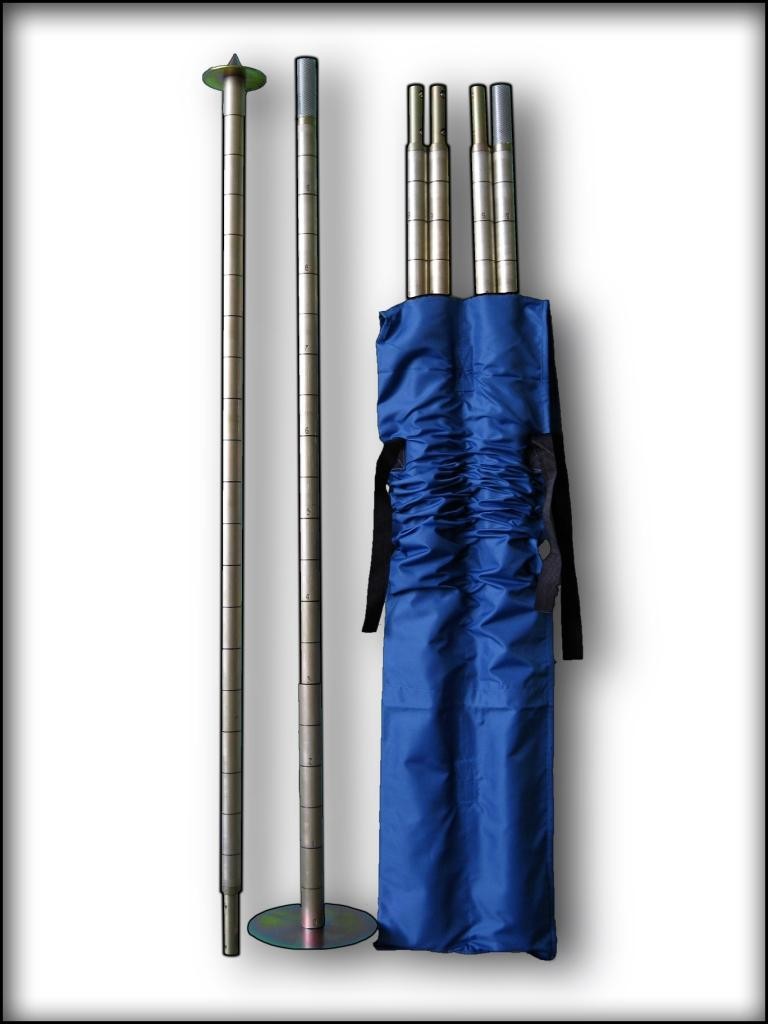 Рисунок 1 – Рейка-штанга ГР-56МПрограммное обеспечениеотсутствуетМетрологические и технические характеристики гидрометрической рейки ГР-56М :Таблица 1 - Метрологические характеристикиЛист № 4Всего листов 6Таблица 2 - Технические характеристикиЗнак утверждения типа средств измеренийЗнак наносится методом металлографии у верхнего торца на свободном от шкалы месте и типографским способом на титульный лист руководства по эксплуатации.Комплектность поставки ГР-56-М :Таблица 3 - Комплектность средства измеренийПоверка гидрометрической рейки ГР-56 :Поверка осуществляется по документу 437-155-2018МП «Рейки гидрометрические РГ. Методика поверки», разработанному и утвержденному ФБУ «Тест-С.-Петербург» 20.09.2018 г.Основные средства поверки:- рулетка измерительная металлическая Р20УЗК, КТ 3, (регистрационный № 35280-07);плита поверочная 2500х1600 м, КТ 2, (регистрационный № 11605-10);гиря массой (2±0,1) кг, (регистрационный № 52768-13);линейка контрольная рабочая КЛ, (регистрационный № 1514-61);меры длины концевые плоскопараллельные 2,6; 2,1 и 1,6 мм, КТ 3, (регистрационный№ 38376-13);линейка измерительная металлическая, 0-500 мм, ПГ ±0,15 мм, (регистрационный№ 2048-05);угольник поверочный 90° УШ-250, КТ 2, (регистрационный № 666-10).Допускается применение аналогичных средств поверки, обеспечивающих определение метрологических характеристик поверяемых средств измерений с требуемой точностью.Знак поверки наносится на свидетельство о поверке в виде наклейки.Сведения о методиках (методах) измеренийДанные приведены в эксплуатационной документации.Нормативные и технические документы, устанавливающие требования к рейкам гидрометрическим ГР-56М :ГОСТ Р 8.763-2011 ГСИ. Государственная поверочная схема для средств измерений длины в диапазоне 1х10-9 ÷ 50 м и длин волн в диапазоне 0,2 ÷ 50 мкмТСГР.401251.001 ТУ Рейки гидрометрические РГ. Технические условияИспытательный центрФедеральное бюджетное учреждение «Государственный региональный центр стандартизации, метрологии и испытаний в г. Санкт-Петербурге и Ленинградской области»(ФБУ «Тест-С.-Петербург»)Адрес: 190103, г. Санкт-Петербург, ул. Курляндская, д. 1Аттестат аккредитации ФБУ «Тест-С.-Петербург» по проведению испытаний средств измерений в целях утверждения типа № RA.RU.311484 от 03.02.2016 г.ЗаместительРуководителя Федерального агентства по техническомурегулированию и метрологии	А.В. КулешовМ.п.	« 	» 	2019 г.Пределы допускаемой абсолютной погрешности, ммПределы допускаемой абсолютной погрешности, ммПределы допускаемой абсолютной погрешности, ммОтклонениеПределы допускаемой абсолютной погрешности, ммПределы допускаемой абсолютной погрешности, ммПределы допускаемой абсолютной погрешности, ммот плоско-МодификацияДиапазон измерений, смЦена деления шкалы, смдляобщей длины шкалыдля интерва- ла между двумя лю- быми сосед- ними деле- ниямидля интерва- ла между любыми двумя не со- седними де- лениями впределах любых деся-Отклонение от плоско- стности по- верхности шкал, мм, не болееОтклонение от прямоли- нейности образующей поверхности, мм, не болеестности по-верхности верхнего края подко- са и нуле- вого деле- ния шкалы, мм,ти деленийне болееРГ.ГМП.ГР-56Мот 0 до 4005±10,0 (звено ±2,5)±2,0±2,0-1,5-МодификацияГабаритные размеры,см, не болееМасса, кг,не болееМатериалРГ.ГМП.ГР-56Мнаружный диаметр трубы 2,8;длина 108; диаметр поддона 8 и 1612,0Труба диаметр 28х3 мм Сталь ГОСТ 8732,Д-16Т ГОСТ 18482Средний срок службы, лет, не менее	5Средний срок службы, лет, не менее	5Средний срок службы, лет, не менее	5Средний срок службы, лет, не менее	5Условия эксплуатации:диапазон температуры окружающего воздуха, оС	от -50 до +40;относительная влажность окружающего воздуха при температуре +25 оС, %	до 100Условия эксплуатации:диапазон температуры окружающего воздуха, оС	от -50 до +40;относительная влажность окружающего воздуха при температуре +25 оС, %	до 100Условия эксплуатации:диапазон температуры окружающего воздуха, оС	от -50 до +40;относительная влажность окружающего воздуха при температуре +25 оС, %	до 100Условия эксплуатации:диапазон температуры окружающего воздуха, оС	от -50 до +40;относительная влажность окружающего воздуха при температуре +25 оС, %	до 100НаименованиеОбозначениеКоличе-ствоРейкав соответствии с обозначением модификации1 шт.Руководство по эксплуатацииТСГР.401251.001 РЭ1 экз.Методика поверки437-155-2018МП1 экз.